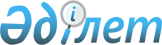 О внесении изменений в решение районного маслихата от 10 января 2019 года № 383-VІ "Об утверждении бюджетов сельских округов Курмангазинского района на 2019-2021 годы"Решение Курмангазинского районного маслихата Атырауской области от 12 апреля 2019 года № 405-VI. Зарегистрировано Департаментом юстиции Атырауской области 22 апреля 2019 года № 4387
      В соответствии со статьей 109-1 Бюджетного кодекса Республики Казахстан от 4 декабря 2008 года, подпунктом 1) пункта 1 статьи 6 Закона Республики Казахстан от 23 января 2001 года "О местном государственном управлении и самоуправлении в Республике Казахстан" районный маслихат РЕШИЛ:
      1. Внести в решение районного маслихата от 10 января 2019 года № 383-VІ "Об утверждении бюджетов сельских округов Курмангазинского района на 2019-2021 годы" (зарегистрировано в реестре государственной регистрации нормативных правовых актов за № 4333, опубликовано 28 января 2019 года в эталонном контрольном банке нормативных правовых актов Республики Казахстан) следующие изменения: 
      в подпункте 1) пункта 1: 
      цифры "412 085" заменить цифрами "462 589";
      цифры "376 820" заменить цифрами "427 324";
      в подпункте 2) пункта 1: 
      цифры "412 085" заменить цифрами "471 768";
      в подпункте 5) пункта 1: 
      цифру "0" заменить цифрами "-9 179";
      в подпункте 6) пункта 1: 
      слова "финансирование дефицита (использование профицита) бюджета – 0 тысяч тенге" заменить словами "финансирование дефицита (использование профицита) бюджета – 9 179 тысяч тенге";
      слова "используемые остатки бюджетных средств – 0 тысяч тенге" заменить словами "используемые остатки бюджетных средств – 9 179 тысяч тенге"; 
      в подпункте 1) пункта 2: 
      цифры "73 779" заменить цифрами "85 705";
      цифры "70 579" заменить цифрами "82 505";
      в подпункте 2) пункта 2: 
      цифры "73 779" заменить цифрами "87 553";
      в подпункте 5) пункта 2: 
      цифру "0" заменить цифрами "-1 848";
      в подпункте 6) пункта 2: 
      слова "финансирование дефицита (использование профицита) бюджета – 0 тысяч тенге" заменить словами "финансирование дефицита (использование профицита) бюджета – 1 848 тысяч тенге";
      слова "используемые остатки бюджетных средств – 0 тысяч тенге" заменить словами "используемые остатки бюджетных средств – 1 848 тысяч тенге"; 
      в подпункте 1) пункта 3: 
      цифры "78 596" заменить цифрами "88 930";
      цифры "76 018" заменить цифрами "86 352";
      в подпункте 2) пункта 3: 
      цифры "78 596" заменить цифрами "91 568";
      в подпункте 5) пункта 3: 
      цифру "0" заменить цифрами "-2 638";
      в подпункте 6) пункта 3: 
      слова "финансирование дефицита (использование профицита) бюджета – 0 тысяч тенге" заменить словами "финансирование дефицита (использование профицита) бюджета – 2 638 тысяч тенге";
      слова "используемые остатки бюджетных средств – 0 тысяч тенге" заменить словами "используемые остатки бюджетных средств – 2 638 тысяч тенге"; 
      в подпункте 1) пункта 4: 
      цифры "62 394" заменить цифрами "71 886";
      цифры "58 504" заменить цифрами "67 996";
      в подпункте 2) пункта 4: 
      цифры "62 394" заменить цифрами "72 846";
      в подпункте 5) пункта 4: 
      цифру "0" заменить цифрами "-960";
      в подпункте 6) пункта 4: 
      слова "финансирование дефицита (использование профицита) бюджета – 0 тысяч тенге" заменить словами "финансирование дефицита (использование профицита) бюджета – 960 тысяч тенге";
      слова "используемые остатки бюджетных средств – 0 тысяч тенге" заменить словами "используемые остатки бюджетных средств – 960 тысяч тенге"; 
      в подпункте 1) пункта 5: 
      цифры "76 052" заменить цифрами "87 334";
      цифры "73 632" заменить цифрами "84 914";
      в подпункте 2) пункта 5: 
      цифры "76 052" заменить цифрами "89 374";
      в подпункте 5) пункта 5: 
      цифру "0" заменить цифрами "-2 040";
      в подпункте 6) пункта 5: 
      слова "финансирование дефицита (использование профицита) бюджета – 0 тысяч тенге" заменить словами "финансирование дефицита (использование профицита) бюджета – 2 040 тысяч тенге";
      слова "используемые остатки бюджетных средств – 0 тысяч тенге" заменить словами "используемые остатки бюджетных средств – 2 040 тысяч тенге"; 
      в подпункте 1) пункта 6: 
      цифры "78 736" заменить цифрами "79 751";
      цифры "76 482" заменить цифрами "77 497";
      в подпункте 2) пункта 6: 
      цифры "78 736" заменить цифрами "80 936";
      в подпункте 5) пункта 6: 
      цифру "0" заменить цифрами "-1 185";
      в подпункте 6) пункта 6: 
      слова "финансирование дефицита (использование профицита) бюджета – 0 тысяч тенге" заменить словами "финансирование дефицита (использование профицита) бюджета – 1 185 тысяч тенге";
      слова "используемые остатки бюджетных средств – 0 тысяч тенге" заменить словами "используемые остатки бюджетных средств – 1 185 тысяч тенге"; 
      в подпункте 1) пункта 7: 
      цифры "46 463" заменить цифрами "117 255";
      цифры "40 815" заменить цифрами "111 607";
      в подпункте 2) пункта 7: 
      цифры "46 463" заменить цифрами "121 129";
      в подпункте 5) пункта 7: 
      цифру "0" заменить цифрами "-3 874";
      в подпункте 6) пункта 7: 
      слова "финансирование дефицита (использование профицита) бюджета – 0 тысяч тенге" заменить словами "финансирование дефицита (использование профицита) бюджета – 3 874 тысяч тенге";
      слова "используемые остатки бюджетных средств – 0 тысяч тенге" заменить словами "используемые остатки бюджетных средств – 3 874 тысяч тенге"; 
      в подпункте 1) пункта 8: 
      цифры "42 924" заменить цифрами "46 414";
      цифры "41 663" заменить цифрами "45 153";
      в подпункте 2) пункта 8: 
      цифры "42 924" заменить цифрами "46 906";
      в подпункте 5) пункта 8: 
      цифру "0" заменить цифрами "-492";
      в подпункте 6) пункта 8: 
      слова "финансирование дефицита (использование профицита) бюджета – 0 тысяч тенге" заменить словами "финансирование дефицита (использование профицита) бюджета – 492 тысяч тенге";
      слова "используемые остатки бюджетных средств – 0 тысяч тенге" заменить словами "используемые остатки бюджетных средств – 492 тысяч тенге"; 
      в подпункте 1) пункта 9: 
      цифры "64 918" заменить цифрами "109 841";
      цифры "62 277" заменить цифрами "107 200";
      в подпункте 2) пункта 9: 
      цифры "64 918" заменить цифрами "112 642";
      в подпункте 5) пункта 9: 
      цифру "0" заменить цифрами "-2 801";
      в подпункте 6) пункта 9: 
      слова "финансирование дефицита (использование профицита) бюджета – 0 тысяч тенге" заменить словами "финансирование дефицита (использование профицита) бюджета – 2 801 тысяч тенге";
      слова "используемые остатки бюджетных средств – 0 тысяч тенге" заменить словами "используемые остатки бюджетных средств – 2 801 тысяч тенге"; 
      в подпункте 1) пункта 10: 
      цифры "56 073" заменить цифрами "69 481";
      цифры "53 861" заменить цифрами "67 269";
      в подпункте 2) пункта 10: 
      цифры "56 073" заменить цифрами "70 278";
      в подпункте 5) пункта 10: 
      цифру "0" заменить цифрами "-797";
      в подпункте 6) пункта 10: 
      слова "финансирование дефицита (использование профицита) бюджета – 0 тысяч тенге" заменить словами "финансирование дефицита (использование профицита) бюджета – 797 тысяч тенге";
      слова "используемые остатки бюджетных средств – 0 тысяч тенге" заменить словами "используемые остатки бюджетных средств – 797 тысяч тенге"; 
      в подпункте 1) пункта 11: 
      цифры "66 653" заменить цифрами "94 198";
      цифры "62 073" заменить цифрами "89 618";
      в подпункте 2) пункта 11: 
      цифры "66 653" заменить цифрами "96 641";
      в подпункте 5) пункта 11: 
      цифру "0" заменить цифрами "-2 443";
      в подпункте 6) пункта 11: 
      слова "финансирование дефицита (использование профицита) бюджета – 0 тысяч тенге" заменить словами "финансирование дефицита (использование профицита) бюджета – 2 443 тысяч тенге"
      слова "используемые остатки бюджетных средств – 0 тысяч тенге" заменить словами "используемые остатки бюджетных средств – 2 443 тысяч тенге"; 
      в подпункте 1) пункта 12: 
      цифры "99 795" заменить цифрами "119 545";
      цифры "95 695" заменить цифрами "115 445";
      в подпункте 2) пункта 12: 
      цифры "99 795" заменить цифрами "121 645";
      в подпункте 5) пункта 12: 
      цифру "0" заменить цифрами "-2 100";
      в подпункте 6) пункта 12: 
      слова "финансирование дефицита (использование профицита) бюджета – 0 тысяч тенге" заменить словами "финансирование дефицита (использование профицита) бюджета – 2 100 тысяч тенге";
      слова "используемые остатки бюджетных средств – 0 тысяч тенге" заменить словами "используемые остатки бюджетных средств – 2 100 тысяч тенге"; 
      2. Приложения 1, 4, 7, 10, 13, 16, 19, 22, 25, 28, 31, 34, 37 к указанному решению изложить в новой редакции согласно приложениям 1, 2, 3, 4, 5, 6, 7, 8, 9, 10, 11, 12, 13 к настоящему решению. 
      3. Контроль за исполнением настоящего решения возложить на постоянную комиссию (председатель Р. Султанияев) районного маслихата по вопросам экономики, налоговой и бюджетной политики. 
      4. Настоящее решение вводится в действие с 1 января 2019 года. Бюджет сельского округа Құрманғазы на 2019 год Бюджет Енбекшинского сельского округа на 2019 год Бюджет Макашского сельского округа на 2019 год Бюджет Орлинского сельского округа на 2019 год Бюджет Нуржауского сельского округа на 2019 год Бюджет сельского округа Жаңаталап на 2019 год Бюджет Аккольского сельского округа на 2019 год Бюджет Бирликского сельского округа на 2019 год Бюджет Кудряшовского сельского округа на 2019 год Бюджет Дынгызылского сельского округа на 2019 год Бюджет Азгирского сельского округа на 2019 год Бюджет Суюндукского сельского округа на 2019 год ОбъҰмы финансирования бюджетных программ через аппараты акимов сельских округов на 2019 год
					© 2012. РГП на ПХВ «Институт законодательства и правовой информации Республики Казахстан» Министерства юстиции Республики Казахстан
				
      Председатель внеочередной XXXХІІ
сессии районного маслихата

Т. Исмагулов

      Секретарь районного маслихата

Б. Жугинисов
Приложение 1 к решению районного маслихата № 405-VІ от 12 апреля 2019 годаПриложение 1 к решению районного маслихата № 383-VІ от 10 января 2019 года
Категория
Категория
Категория
Категория
Сумма, тысяч тенге
Класс
Класс
Класс
Сумма, тысяч тенге
Подкласс
Подкласс
Сумма, тысяч тенге
Наименование
Сумма, тысяч тенге
І. Доходы
462 589
1
Налоговые поступления
34 800
01
Подоходный налог
17500
2
Индивидуальный подоходный налог
17500
03
Социальный налог
0
1
Социальный налог
0
04
Налоги на собственность 
17300
1
Налоги на имущество
300
3
Земельный налог
1600
4
Налог на транспортные средства
15400
5
Единый земельный налог
0
2
Неналоговые поступления
465
01
Доходы от государственной собственности
465
1
Поступления части чистого дохода государственных предприятий
0
3
Дивиденды на государственные пакеты акций, находящиеся в государственной собственности
0
5
Доходы от аренды имущества, находящегося в государственной собственности
465
7
Вознаграждения по кредитам, выданным из государственного бюджета
0
9
Прочие доходы от государственной собственности
0
3
Поступления от продажи основного капитала
0
01
Продажа государственного имущества, закрепленного за государственными учреждениями
0
1
Продажа государственного имущества, закрепленного за государственными учреждениями
0
03
Продажа земли и нематериальных активов
0
1
Продажа земли
0
2
Продажа нематериальных активов
0
4
Поступления трансфертов
427 324
02
Трансферты из вышестоящих органов государственного управления
427324
3
Трансферты из районного (города областного значения) бюджета
427 324
Текущие целевые трансферты
75 890
Целевые трансферты на развитие
0
Субвенции
351434
Функциональная группа
Функциональная группа
Функциональная группа
Функциональная группа
Функциональная группа
Сумма, тысяч тенге
Наименование
Наименование
Наименование
Наименование
Сумма, тысяч тенге
Функциональная подгруппа
Функциональная подгруппа
Функциональная подгруппа
Сумма, тысяч тенге
Администратор бюджетных программ
Администратор бюджетных программ
Сумма, тысяч тенге
Программа
Сумма, тысяч тенге
ІІ. Расходы
471 768
01
Государственные услуги общего характера
87 871
1
Представительные, исполнительные и другие органы, выполняющие общие функции государственного управления
87 821
124
Аппарат акима города районного значения, села, поселка, сельского округа
87 821
001
Услуги по обеспечению деятельности акима города районного значения, села, поселка, сельского округа
37 317
022
Капитальные расходы государственного органа 
45 808
032
Капитальные расходы подведомственных государственных учреждений и организаций
4 696
2
Финансовая деятельность
50
124
Аппарат акима города районного значения, села, поселка, сельского округа
50
053
Управление коммунальным имуществом города районного значения, села, поселка, сельского округа
50
04
Образование
312 094
1
Дошкольное воспитание и обучение
312 094
124
Аппарат акима города районного значения, села, поселка, сельского округа
312 094
004
Дошкольное воспитание и обучение и организация медицинского обслуживания в организациях дошкольного воспитания и обучения
166 349
041
Реализация государственного образовательного заказа в дошкольных организациях образования
145 745
06
Социальная помощь и социальное обеспечение
8 435
2
Социальная помощь
8 435
124
Аппарат акима города районного значения, села, поселка, сельского округа
8 435
003
Оказание социальной помощи нуждающимся гражданам на дому
8 435
07
Жилищно-коммунальное хозяйство
34 500
2
Коммунальное хозяйство
0
124
Аппарат акима города районного значения, села, поселка, сельского округа
0
014
Организация водоснабжения населенных пунктов
0
3
Благоустройство населенных пунктов
34 500
124
Аппарат акима города районного значения, села, поселка, сельского округа
34 500
008
Освещение улиц в населенных пунктах
17 000
009
Обеспечение санитарии населенных пунктов
13 000
011
Благоустройство и озеленение населенных пунктов
4 500
08
Культура, спорт, туризм и информационное пространство
0
1
Деятельность в области культуры
0
124
Аппарат акима города районного значения, села, поселка, сельского округа
0
006
Поддержка культурно-досуговой работы на местном уровне
0
12
Транспорт и коммуникации
17 000
1
Автомобильный транспорт
17 000
124
Аппарат акима города районного значения, села, поселка, сельского округа
17 000
013
Обеспечение функционирования автомобильных дорог в городах районного значения, селах, поселках, сельских округах
17 000
13
Прочие
11 868
9
Прочие
11 868
124
Аппарат акима города районного значения, села, поселка, сельского округа
11 868
040
Реализация мероприятий для решения вопросов обустройства населенных пунктов в реализацию мер по содействию экономическому развитию регионов в рамках Программы развития регионов до 2020 года
11 868
ІІІ. Чистое бюджетное кредитование
0
ІV. Сальдо по операциям с финансовыми активами
0
V. Дефицит (профицит) бюджета
-9 179
VІ. Финансирование дефицита ( использование профицита) бюджета
9 179
7
Поступление займов
0
01
Внутренние государственные займы
0
2
Договоры займа
0
04
Займы, получаемые аппаратом акима города районного значения, села, поселка, сельского округа
0
8
Используемые остатки бюджетных средств
9 179
01
Остатки бюджетных средств
9 179
1
Свободные остатки бюджетных средств
9 179Приложение 2 к решению районного маслихата № 405-VІ от 12 апреля 2019 годаПриложение 4 к решению районного маслихата № 383-VІ от 10 января 2019 года
Категория
Категория
Категория
Категория
Сумма, тысяч тенге
Класс
Класс
Класс
Сумма, тысяч тенге
Подкласс
Подкласс
Сумма, тысяч тенге
Наименование
Сумма, тысяч тенге
І. Доходы
85 705
1
Налоговые поступления
3 200
01
Подоходный налог
1050
2
Индивидуальный подоходный налог
1050
03
Социальный налог
0
1
Социальный налог
0
04
Налоги на собственность 
2150
1
Налоги на имущество
47
3
Земельный налог
120
4
Налог на транспортные средства
1983
5
Единый земельный налог
0
2
Неналоговые поступления
0
01
Доходы от государственной собственности
0
1
Поступления части чистого дохода государственных предприятий
0
3
Дивиденды на государственные пакеты акций, находящиеся в государственной собственности
0
5
Доходы от аренды имущества, находящегося в государственной собственности
0
7
Вознаграждения по кредитам, выданным из государственного бюджета
0
9
Прочие доходы от государственной собственности
0
3
Поступления от продажи основного капитала
0
01
Продажа государственного имущества, закрепленного за государственными учреждениями
0
1
Продажа государственного имущества, закрепленного за государственными учреждениями
0
03
Продажа земли и нематериальных активов
0
1
Продажа земли
0
2
Продажа нематериальных активов
0
4
Поступления трансфертов
82 505
02
Трансферты из вышестоящих органов государственного управления
82505
3
Трансферты из районного (города областного значения) бюджета
82 505
Текущие целевые трансферты
20 390
Целевые трансферты на развитие
0
Субвенции
62115
Функциональная группа
Функциональная группа
Функциональная группа
Функциональная группа
Функциональная группа
Сумма, тысяч тенге
функциональная подгруппа
функциональная подгруппа
функциональная подгруппа
функциональная подгруппа
Сумма, тысяч тенге
Администратор бюджетных программ
Администратор бюджетных программ
Администратор бюджетных программ
Сумма, тысяч тенге
Программа
Программа
Сумма, тысяч тенге
Наименование
Сумма, тысяч тенге
ІІ. Расходы
87 553
01
Государственные услуги общего характера
35 105
1
Представительные, исполнительные и другие органы, выполняющие общие функции государственного управления
35 055
124
Аппарат акима города районного значения, села, поселка, сельского округа
35 055
001
Услуги по обеспечению деятельности акима города районного значения, села, поселка, сельского округа
24 144
032
Капитальные расходы подведомственных государственных учреждений и организаций
10 911
2
Финансовая деятельность
50
124
Аппарат акима города районного значения, села, поселка, сельского округа
50
053
Управление коммунальным имуществом города районного значения, села, поселка, сельского округа
50
04
Образование
34 041
1
Дошкольное воспитание и обучение
34 041
124
Аппарат акима города районного значения, села, поселка, сельского округа
34 041
004
Дошкольное воспитание и обучение и организация медицинского обслуживания в организациях дошкольного воспитания и обучения
34 041
041
Реализация государственного образовательного заказа в дошкольных организациях образования
0
06
Социальная помощь и социальное обеспечение
2 208
2
Социальная помощь
2 208
124
Аппарат акима города районного значения, села, поселка, сельского округа
2 208
003
Оказание социальной помощи нуждающимся гражданам на дому
2 208
07
Жилищно-коммунальное хозяйство
2 000
2
Коммунальное хозяйство
0
124
Аппарат акима города районного значения, села, поселка, сельского округа
0
014
Организация водоснабжения населенных пунктов
0
3
Благоустройство населенных пунктов
2 000
124
Аппарат акима города районного значения, села, поселка, сельского округа
2 000
008
Освещение улиц в населенных пунктах
1 000
009
Обеспечение санитарии населенных пунктов
500
011
Благоустройство и озеленение населенных пунктов
500
08
Культура, спорт, туризм и информационное пространство
11 359
1
Деятельность в области культуры
11 359
124
Аппарат акима города районного значения, села, поселка, сельского округа
11 359
006
Поддержка культурно-досуговой работы на местном уровне
11 359
12
Транспорт и коммуникации
0
1
Автомобильный транспорт
0
124
Аппарат акима города районного значения, села, поселка, сельского округа
0
013
Обеспечение функционирования автомобильных дорог в городах районного значения, селах, поселках, сельских округах
0
13
Прочие
2 840
9
Прочие
2 840
124
Аппарат акима города районного значения, села, поселка, сельского округа
2 840
040
Реализация мероприятий для решения вопросов обустройства населенных пунктов в реализацию мер по содействию экономическому развитию регионов в рамках Программы развития регионов до 2020 года
2 840
ІІІ. Чистое бюджетное кредитование
0
ІV. Сальдо по операциям с финансовыми активами
0
V. Дефицит (профицит) бюджета
-1 848
VІ. Финансирование дефицита ( использование профицита) бюджета
1 848
7
Поступление займов
0
01
Внутренние государственные займы
0
2
Договоры займа
0
04
Займы, получаемые аппаратом акима города районного значения, села, поселка, сельского округа
0
8
Используемые остатки бюджетных средств
1 848
01
Остатки бюджетных средств
1 848
1
Свободные остатки бюджетных средств
1 848Приложение 3 к решению районного маслихата № 405-VІ от 12 апреля 2019 годаПриложение 7 к решению районного маслихата № 383-VІ от 10 января 2019 года
Категория
Категория
Категория
Категория
Сумма, тысяч тенге
Класс
Класс
Класс
Сумма, тысяч тенге
Подкласс
Подкласс
Сумма, тысяч тенге
Наименование
Сумма, тысяч тенге
І. Доходы
88 930
1
Налоговые поступления
2 578
01
Подоходный налог
505
2
Индивидуальный подоходный налог
505
03
Социальный налог
0
1
Социальный налог
0
04
Налоги на собственность 
2073
1
Налоги на имущество
26
3
Земельный налог
56
4
Налог на транспортные средства
1991
5
Единый земельный налог
0
2
Неналоговые поступления
0
01
Доходы от государственной собственности
0
1
Поступления части чистого дохода государственных предприятий
0
3
Дивиденды на государственные пакеты акций, находящиеся в государственной собственности
0
5
Доходы от аренды имущества, находящегося в государственной собственности
0
7
Вознаграждения по кредитам, выданным из государственного бюджета
0
9
Прочие доходы от государственной собственности
0
3
Поступления от продажи основного капитала
0
01
Продажа государственного имущества, закрепленного за государственными учреждениями
0
1
Продажа государственного имущества, закрепленного за государственными учреждениями
0
03
Продажа земли и нематериальных активов
0
1
Продажа земли
0
2
Продажа нематериальных активов
0
4
Поступления трансфертов
86 352
02
Трансферты из вышестоящих органов государственного управления
86352
3
Трансферты из районного (города областного значения) бюджета
86 352
Текущие целевые трансферты
26 606
Целевые трансферты на развитие
0
Субвенции
59746
Функциональная группа
Функциональная группа
Функциональная группа
Функциональная группа
Функциональная группа
Сумма, тысяч тенге
функциональная подгруппа
функциональная подгруппа
функциональная подгруппа
функциональная подгруппа
Сумма, тысяч тенге
Администратор бюджетных программ
Администратор бюджетных программ
Администратор бюджетных программ
Сумма, тысяч тенге
Программа
Программа
Сумма, тысяч тенге
Наименование
Сумма, тысяч тенге
ІІ. Расходы
91 568
01
Государственные услуги общего характера
30 755
1
Представительные, исполнительные и другие органы, выполняющие общие функции государственного управления
30 705
124
Аппарат акима города районного значения, села, поселка, сельского округа
30 705
001
Услуги по обеспечению деятельности акима города районного значения, села, поселка, сельского округа
21 386
022
Капитальные расходы государственного органа 
3 300
032
Капитальные расходы подведомственных государственных учреждений и организаций
6 019
2
Финансовая деятельность
50
124
Аппарат акима города районного значения, села, поселка, сельского округа
50
053
Управление коммунальным имуществом города районного значения, села, поселка, сельского округа
50
04
Образование
32 979
1
Дошкольное воспитание и обучение
32 979
124
Аппарат акима города районного значения, села, поселка, сельского округа
32 979
004
Дошкольное воспитание и обучение и организация медицинского обслуживания в организациях дошкольного воспитания и обучения
32 979
041
Реализация государственного образовательного заказа в дошкольных организациях образования
0
06
Социальная помощь и социальное обеспечение
280
2
Социальная помощь
280
124
Аппарат акима города районного значения, села, поселка, сельского округа
280
003
Оказание социальной помощи нуждающимся гражданам на дому
280
07
Жилищно-коммунальное хозяйство
3 000
2
Коммунальное хозяйство
2 000
124
Аппарат акима города районного значения, села, поселка, сельского округа
2 000
014
Организация водоснабжения населенных пунктов
2 000
3
Благоустройство населенных пунктов
1 000
124
Аппарат акима города районного значения, села, поселка, сельского округа
1 000
008
Освещение улиц в населенных пунктах
600
009
Обеспечение санитарии населенных пунктов
100
011
Благоустройство и озеленение населенных пунктов
300
08
Культура, спорт, туризм и информационное пространство
21 881
1
Деятельность в области культуры
21 881
124
Аппарат акима города районного значения, села, поселка, сельского округа
21 881
006
Поддержка культурно-досуговой работы на местном уровне
21 881
12
Транспорт и коммуникации
0
1
Автомобильный транспорт
0
124
Аппарат акима города районного значения, села, поселка, сельского округа
0
013
Обеспечение функционирования автомобильных дорог в городах районного значения, селах, поселках, сельских округах
0
13
Прочие
2 673
9
Прочие
2 673
124
Аппарат акима города районного значения, села, поселка, сельского округа
2 673
040
Реализация мероприятий для решения вопросов обустройства населенных пунктов в реализацию мер по содействию экономическому развитию регионов в рамках Программы развития регионов до 2020 года
2 673
ІІІ. Чистое бюджетное кредитование
0
ІV. Сальдо по операциям с финансовыми активами
0
V. Дефицит (профицит) бюджета
-2 638
VІ. Финансирование дефицита ( использование профицита) бюджета
2 638
7
Поступление займов
0
01
Внутренние государственные займы
0
2
Договоры займа
0
04
Займы, получаемые аппаратом акима города районного значения, села, поселка, сельского округа
0
8
Используемые остатки бюджетных средств
2 638
01
Остатки бюджетных средств
2 638
1
Свободные остатки бюджетных средств
2 638Приложение 4 к решению районного маслихата № 405-VІ от 12 апреля 2019 годаПриложение 10 к решению районного маслихата № 383-VІ от 10 января 2019 года
Категория
Категория
Категория
Категория
Категория
Категория
Категория
Категория
Сумма, тысяч тенге
Класс
Класс
Класс
Класс
Класс
Класс
Сумма, тысяч тенге
Подкласс
Подкласс
Подкласс
Подкласс
Сумма, тысяч тенге
Наименование
Наименование
Сумма, тысяч тенге
І. Доходы
І. Доходы
71 886
1
1
Налоговые поступления
Налоговые поступления
3 320
01
01
Подоходный налог
Подоходный налог
1192
2
2
Индивидуальный подоходный налог
Индивидуальный подоходный налог
1192
03
03
Социальный налог
Социальный налог
0
1
1
Социальный налог
Социальный налог
0
04
04
Налоги на собственность 
Налоги на собственность 
2128
1
1
Налоги на имущество
Налоги на имущество
48
3
3
Земельный налог
Земельный налог
80
4
4
Налог на транспортные средства
Налог на транспортные средства
2000
5
5
Единый земельный налог
Единый земельный налог
0
2
2
Неналоговые поступления
Неналоговые поступления
570
01
01
Доходы от государственной собственности
Доходы от государственной собственности
570
1
1
Поступления части чистого дохода государственных предприятий
Поступления части чистого дохода государственных предприятий
0
3
3
Дивиденды на государственные пакеты акций, находящиеся в государственной собственности
Дивиденды на государственные пакеты акций, находящиеся в государственной собственности
0
5
5
Доходы от аренды имущества, находящегося в государственной собственности
Доходы от аренды имущества, находящегося в государственной собственности
570
7
7
Вознаграждения по кредитам, выданным из государственного бюджета
Вознаграждения по кредитам, выданным из государственного бюджета
0
9
9
Прочие доходы от государственной собственности
Прочие доходы от государственной собственности
0
3
3
Поступления от продажи основного капитала
Поступления от продажи основного капитала
0
01
01
Продажа государственного имущества, закрепленного за государственными учреждениями
Продажа государственного имущества, закрепленного за государственными учреждениями
0
1
1
Продажа государственного имущества, закрепленного за государственными учреждениями
Продажа государственного имущества, закрепленного за государственными учреждениями
0
03
03
Продажа земли и нематериальных активов
Продажа земли и нематериальных активов
0
1
1
Продажа земли
Продажа земли
0
2
2
Продажа нематериальных активов
Продажа нематериальных активов
0
4
4
Поступления трансфертов
Поступления трансфертов
67 996
02
02
Трансферты из вышестоящих органов государственного управления
Трансферты из вышестоящих органов государственного управления
67996
3
3
Трансферты из районного (города областного значения) бюджета
Трансферты из районного (города областного значения) бюджета
67 996
Текущие целевые трансферты
Текущие целевые трансферты
16 258
Целевые трансферты на развитие
Целевые трансферты на развитие
0
Субвенции
Субвенции
51738
Функциональная группа
Функциональная группа
Функциональная группа
Функциональная группа
Функциональная группа
Функциональная группа
Функциональная группа
Функциональная группа
Сумма, тысяч тенге
функциональная подгруппа
функциональная подгруппа
функциональная подгруппа
функциональная подгруппа
функциональная подгруппа
функциональная подгруппа
функциональная подгруппа
Сумма, тысяч тенге
Администратор бюджетных программ
Администратор бюджетных программ
Администратор бюджетных программ
Администратор бюджетных программ
Администратор бюджетных программ
Сумма, тысяч тенге
Программа
Программа
Программа
Сумма, тысяч тенге
Наименование
Сумма, тысяч тенге
ІІ. Расходы
72 846
01
Государственные услуги общего характера
29 305
1
1
Представительные, исполнительные и другие органы, выполняющие общие функции государственного управления
29 255
124
124
Аппарат акима города районного значения, села, поселка, сельского округа
29 255
001
001
Услуги по обеспечению деятельности акима города районного значения, села, поселка, сельского округа
21 450
022
022
Капитальные расходы государственного органа 
1 536
032
032
Капитальные расходы подведомственных государственных учреждений и организаций
6 269
2
2
Финансовая деятельность
50
124
124
Аппарат акима города районного значения, села, поселка, сельского округа
50
053
053
Управление коммунальным имуществом города районного значения, села, поселка, сельского округа
50
04
Образование
23 529
1
1
Дошкольное воспитание и обучение
23 529
124
124
Аппарат акима города районного значения, села, поселка, сельского округа
23 529
004
004
Дошкольное воспитание и обучение и организация медицинского обслуживания в организациях дошкольного воспитания и обучения
23 529
041
041
Реализация государственного образовательного заказа в дошкольных организациях образования
0
06
Социальная помощь и социальное обеспечение
1 218
2
2
Социальная помощь
1 218
124
124
Аппарат акима города районного значения, села, поселка, сельского округа
1 218
003
003
Оказание социальной помощи нуждающимся гражданам на дому
1 218
07
Жилищно-коммунальное хозяйство
2 300
2
2
Коммунальное хозяйство
0
124
124
Аппарат акима города районного значения, села, поселка, сельского округа
0
014
014
Организация водоснабжения населенных пунктов
0
3
3
Благоустройство населенных пунктов
2 300
124
124
Аппарат акима города районного значения, села, поселка, сельского округа
2 300
008
008
Освещение улиц в населенных пунктах
1 500
009
009
Обеспечение санитарии населенных пунктов
800
011
011
Благоустройство и озеленение населенных пунктов
0
08
Культура, спорт, туризм и информационное пространство
14 276
1
1
Деятельность в области культуры

 
14 276
124
124
Аппарат акима города районного значения, села, поселка, сельского округа
14 276
006
006
Поддержка культурно-досуговой работы на местном уровне
14 276
12
Транспорт и коммуникации
0
1
1
Автомобильный транспорт
0
124
124
Аппарат акима города районного значения, села, поселка, сельского округа
0
013
013
Обеспечение функционирования автомобильных дорог в городах районного значения, селах, поселках, сельских округах
0
13
Прочие
2 218
9
9
Прочие
2 218
124
124
Аппарат акима города районного значения, села, поселка, сельского округа
2 218
040
040
Реализация мероприятий для решения вопросов обустройства населенных пунктов в реализацию мер по содействию экономическому развитию регионов в рамках Программы развития регионов до 2020 года
2 218
ІІІ. Чистое бюджетное кредитование
0
ІV. Сальдо по операциям с финансовыми активами
0
V. Дефицит (профицит) бюджета
-960
VІ. Финансирование дефицита ( использование профицита) бюджета
960
7
Поступление займов
0
01
01
Внутренние государственные займы
0
2
2
Договоры займа
0
04
04
Займы, получаемые аппаратом акима города районного значения, села, поселка, сельского округа
0
8
Используемые остатки бюджетных средств
960
01
01
Остатки бюджетных средств
960
1
1
Свободные остатки бюджетных средств
960Приложение 5 к решению районного маслихата № 405-VІ от 12 апреля 2019 годаПриложение 13 к решению районного маслихата № 383-VІ от 10 января 2019 года
Категория
Категория
Категория
Категория
Сумма, тысяч тенге
Класс
Класс
Класс
Сумма, тысяч тенге
Подкласс
Подкласс
Сумма, тысяч тенге
Наименование
Сумма, тысяч тенге
І. Доходы
87 334
1
Налоговые поступления
2 300
01
Подоходный налог
157
2
Индивидуальный подоходный налог
157
03
Социальный налог
0
1
Социальный налог
0
04
Налоги на собственность 
2143
1
Налоги на имущество
23
3
Земельный налог
60
4
Налог на транспортные средства
2060
5
Единый земельный налог
0
2
Неналоговые поступления
120
01
Доходы от государственной собственности
120
1
Поступления части чистого дохода государственных предприятий
0
3
Дивиденды на государственные пакеты акций, находящиеся в государственной собственности
0
5
Доходы от аренды имущества, находящегося в государственной собственности
120
7
Вознаграждения по кредитам, выданным из государственного бюджета
0
9
Прочие доходы от государственной собственности
0
3
Поступления от продажи основного капитала
0
01
Продажа государственного имущества, закрепленного за государственными учреждениями
0
1
Продажа государственного имущества, закрепленного за государственными учреждениями
0
03
Продажа земли и нематериальных активов
0
1
Продажа земли
0
2
Продажа нематериальных активов
0
4
Поступления трансфертов
84 914
02
Трансферты из вышестоящих органов государственного управления
84914
3
Трансферты из районного (города областного значения) бюджета
84 914
Текущие целевые трансферты
18 016
Целевые трансферты на развитие
0
Субвенции
66898
Функциональная группа
Функциональная группа
Функциональная группа
Функциональная группа
Функциональная группа
Сумма, тысяч тенге
функциональная подгруппа
функциональная подгруппа
функциональная подгруппа
функциональная подгруппа
Сумма, тысяч тенге
Администратор бюджетных программ
Администратор бюджетных программ
Администратор бюджетных программ
Сумма, тысяч тенге
Программа
Программа
Сумма, тысяч тенге
Наименование
Сумма, тысяч тенге
ІІ. Расходы
89 374
01
Государственные услуги общего характера
35 929
1
Представительные, исполнительные и другие органы, выполняющие общие функции государственного управления
35 879
124
Аппарат акима города районного значения, села, поселка, сельского округа
35 879
001
Услуги по обеспечению деятельности акима города районного значения, села, поселка, сельского округа
25 612
032
Капитальные расходы подведомственных государственных учреждений и организаций
10 267
2
Финансовая деятельность
50
124
Аппарат акима города районного значения, села, поселка, сельского округа
50
053
Управление коммунальным имуществом города районного значения, села, поселка, сельского округа
50
04
Образование
34 083
1
Дошкольное воспитание и обучение
34 083
124
Аппарат акима города районного значения, села, поселка, сельского округа
34 083
004
Дошкольное воспитание и обучение и организация медицинского обслуживания в организациях дошкольного воспитания и обучения
34 083
041
Реализация государственного образовательного заказа в дошкольных организациях образования
0
06
Социальная помощь и социальное обеспечение
1 028
2
Социальная помощь
1 028
124
Аппарат акима города районного значения, села, поселка, сельского округа
1 028
003
Оказание социальной помощи нуждающимся гражданам на дому
1 028
07
Жилищно-коммунальное хозяйство
1 150
2
Коммунальное хозяйство
0
124
Аппарат акима города районного значения, села, поселка, сельского округа
0
014
Организация водоснабжения населенных пунктов
0
3
Благоустройство населенных пунктов
1 150
124
Аппарат акима города районного значения, села, поселка, сельского округа
1 150
008
Освещение улиц в населенных пунктах
800
009
Обеспечение санитарии населенных пунктов
250
011
Благоустройство и озеленение населенных пунктов
100
08
Культура, спорт, туризм и информационное пространство
14 620
1
Деятельность в области культуры
14 620
124
Аппарат акима города районного значения, села, поселка, сельского округа
14 620
006
Поддержка культурно-досуговой работы на местном уровне
14 620
12
Транспорт и коммуникации
0
1
Автомобильный транспорт
0
124
Аппарат акима города районного значения, села, поселка, сельского округа
0
013
Обеспечение функционирования автомобильных дорог в городах районного значения, селах, поселках, сельских округах
0
13
Прочие
2 564
9
Прочие
2 564
124
Аппарат акима города районного значения, села, поселка, сельского округа
2 564
040
Реализация мероприятий для решения вопросов обустройства населенных пунктов в реализацию мер по содействию экономическому развитию регионов в рамках Программы развития регионов до 2020 года
2 564
ІІІ. Чистое бюджетное кредитование
0
ІV. Сальдо по операциям с финансовыми активами
0
V. Дефицит (профицит) бюджета
-2 040
VІ. Финансирование дефицита ( использование профицита) бюджета
2 040
7
Поступление займов
0
01
Внутренние государственные займы
0
2
Договоры займа
0
04
Займы, получаемые аппаратом акима города районного значения, села, поселка, сельского округа
0
8
Используемые остатки бюджетных средств
2 040
01
Остатки бюджетных средств
2 040
1
Свободные остатки бюджетных средств
2 040Приложение 6 к решению районного маслихата № 405-VІ от 12 апреля 2019 годаПриложение 16 к решению районного маслихата № 383-VІ от 10 января 2019 года
Категория
Категория
Категория
Категория
Сумма, тысяч тенге
Класс
Класс
Класс
Сумма, тысяч тенге
Подкласс
Подкласс
Сумма, тысяч тенге
Наименование
Сумма, тысяч тенге
І. Доходы
79 751
1
Налоговые поступления
2 254
01
Подоходный налог
500
2
Индивидуальный подоходный налог
500
03
Социальный налог
0
1
Социальный налог
0
04
Налоги на собственность 
1754
1
Налоги на имущество
40
3
Земельный налог
90
4
Налог на транспортные средства
1624
5
Единый земельный налог
0
2
Неналоговые поступления
0
01
Доходы от государственной собственности
0
1
Поступления части чистого дохода государственных предприятий
0
3
Дивиденды на государственные пакеты акций, находящиеся в государственной собственности
0
5
Доходы от аренды имущества, находящегося в государственной собственности
0
7
Вознаграждения по кредитам, выданным из государственного бюджета
0
9
Прочие доходы от государственной собственности
0
3
Поступления от продажи основного капитала
0
01
Продажа государственного имущества, закрепленного за государственными учреждениями
0
1
Продажа государственного имущества, закрепленного за государственными учреждениями
0
03
Продажа земли и нематериальных активов
0
1
Продажа земли
0
2
Продажа нематериальных активов
0
4
Поступления трансфертов
77 497
02
Трансферты из вышестоящих органов государственного управления
77497
3
Трансферты из районного (города областного значения) бюджета
77 497
Текущие целевые трансферты
8 248
Целевые трансферты на развитие
0
Субвенции
69249
Функциональная группа
Функциональная группа
Функциональная группа
Функциональная группа
Функциональная группа
Сумма, тысяч тенге
функциональная подгруппа
функциональная подгруппа
функциональная подгруппа
функциональная подгруппа
Сумма, тысяч тенге
Администратор бюджетных программ
Администратор бюджетных программ
Администратор бюджетных программ
Сумма, тысяч тенге
Программа
Программа
Сумма, тысяч тенге
Наименование
Сумма, тысяч тенге
ІІ. Расходы
80 936
01
Государственные услуги общего характера
24 246
1
Представительные, исполнительные и другие органы, выполняющие общие функции государственного управления
24 196
124
Аппарат акима города районного значения, села, поселка, сельского округа
24 196
001
Услуги по обеспечению деятельности акима города районного значения, села, поселка, сельского округа
24 196
2
Финансовая деятельность
50
124
Аппарат акима города районного значения, села, поселка, сельского округа
50
053
Управление коммунальным имуществом города районного значения, села, поселка, сельского округа
50
04
Образование
32 802
1
Дошкольное воспитание и обучение
32 802
124
Аппарат акима города районного значения, села, поселка, сельского округа
32 802
004
Дошкольное воспитание и обучение и организация медицинского обслуживания в организациях дошкольного воспитания и обучения
0
041
Реализация государственного образовательного заказа в дошкольных организациях образования
32 802
06
Социальная помощь и социальное обеспечение
3 787
2
Социальная помощь
3 787
124
Аппарат акима города районного значения, села, поселка, сельского округа
3 787
003
Оказание социальной помощи нуждающимся гражданам на дому
3 787
07
Жилищно-коммунальное хозяйство
2 000
2
Коммунальное хозяйство
0
124
Аппарат акима города районного значения, села, поселка, сельского округа
0
014
Организация водоснабжения населенных пунктов
0
3
Благоустройство населенных пунктов
2 000
124
Аппарат акима города районного значения, села, поселка, сельского округа
2 000
008
Освещение улиц в населенных пунктах
1 600
009
Обеспечение санитарии населенных пунктов
400
011
Благоустройство и озеленение населенных пунктов
0
08
Культура, спорт, туризм и информационное пространство
14 607
1
Деятельность в области культуры
14 607
124
Аппарат акима города районного значения, села, поселка, сельского округа
14 607
006
Поддержка культурно-досуговой работы на местном уровне
14 607
12
Транспорт и коммуникации
0
1
Автомобильный транспорт
0
124
Аппарат акима города районного значения, села, поселка, сельского округа
0
013
Обеспечение функционирования автомобильных дорог в городах районного значения, селах, поселках, сельских округах
0
13
Прочие
3 494
9
Прочие
3 494
124
Аппарат акима города районного значения, села, поселка, сельского округа
3 494
040
Реализация мероприятий для решения вопросов обустройства населенных пунктов в реализацию мер по содействию экономическому развитию регионов в рамках Программы развития регионов до 2020 года
3 494
ІІІ. Чистое бюджетное кредитование
0
ІV. Сальдо по операциям с финансовыми активами
0
V. Дефицит (профицит) бюджета
-1 185
VІ. Финансирование дефицита ( использование профицита) бюджета
1 185
7
Поступление займов
0
01
Внутренние государственные займы
0
2
Договоры займа
0
04
Займы, получаемые аппаратом акима города районного значения, села, поселка, сельского округа
0
8
Используемые остатки бюджетных средств
1 185
01
Остатки бюджетных средств
1 185
1
Свободные остатки бюджетных средств
1 185Приложение 7 к решению районного маслихата № 405-VІ от 12 апреля 2019 годаПриложение 19 к решению районного маслихата № 383-VІ от 10 января 2019 года
Категория
Категория
Категория
Категория
Сумма, тысяч тенге
Класс
Класс
Класс
Сумма, тысяч тенге
Подкласс
Подкласс
Сумма, тысяч тенге
Наименование
Сумма, тысяч тенге
І. Доходы
117 255
1
Налоговые поступления
5 498
01
Подоходный налог
1400
2
Индивидуальный подоходный налог
1400
03
Социальный налог
0
1
Социальный налог
0
04
Налоги на собственность 
4098
1
Налоги на имущество
98
3
Земельный налог
600
4
Налог на транспортные средства
3400
5
Единый земельный налог
0
2
Неналоговые поступления
150
01
Доходы от государственной собственности
150
1
Поступления части чистого дохода государственных предприятий
0
3
Дивиденды на государственные пакеты акций, находящиеся в государственной собственности
0
5
Доходы от аренды имущества, находящегося в государственной собственности
150
7
Вознаграждения по кредитам, выданным из государственного бюджета
0
9
Прочие доходы от государственной собственности
0
3
Поступления от продажи основного капитала
0
01
Продажа государственного имущества, закрепленного за государственными учреждениями
0
1
Продажа государственного имущества, закрепленного за государственными учреждениями
0
03
Продажа земли и нематериальных активов
0
1
Продажа земли
0
2
Продажа нематериальных активов
0
4
Поступления трансфертов
111 607
02
Трансферты из вышестоящих органов государственного управления
111607
3
Трансферты из районного (города областного значения) бюджета
111 607
Текущие целевые трансферты
78 406
Целевые трансферты на развитие
0
Субвенции
33201
Функциональная группа
Функциональная группа
Функциональная группа
Функциональная группа
Функциональная группа
Сумма, тысяч тенге
функциональная подгруппа
функциональная подгруппа
функциональная подгруппа
функциональная подгруппа
Сумма, тысяч тенге
Администратор бюджетных программ
Администратор бюджетных программ
Администратор бюджетных программ
Сумма, тысяч тенге
Программа
Программа
Сумма, тысяч тенге
Наименование
Сумма, тысяч тенге
ІІ. Расходы
121 129
01
Государственные услуги общего характера
97 561
1
Представительные, исполнительные и другие органы, выполняющие общие функции государственного управления
97 511
124
Аппарат акима города районного значения, села, поселка, сельского округа
97 511
001
Услуги по обеспечению деятельности акима города районного значения, села, поселка, сельского округа
27 734
022
Капитальные расходы государственного органа 
515
032
Капитальные расходы подведомственных государственных учреждений и организаций
69 262
2
Финансовая деятельность
50
124
Аппарат акима города районного значения, села, поселка, сельского округа
50
053
Управление коммунальным имуществом города районного значения, села, поселка, сельского округа
50
04
Образование
0
1
Дошкольное воспитание и обучение
0
124
Аппарат акима города районного значения, села, поселка, сельского округа
0
004
Дошкольное воспитание и обучение и организация медицинского обслуживания в организациях дошкольного воспитания и обучения
0
041
Реализация государственного образовательного заказа в дошкольных организациях образования
0
06
Социальная помощь и социальное обеспечение
3 034
2
Социальная помощь
3 034
124
Аппарат акима города районного значения, села, поселка, сельского округа
3 034
003
Оказание социальной помощи нуждающимся гражданам на дому
3 034
07
Жилищно-коммунальное хозяйство
2 000
2
Коммунальное хозяйство
0
124
Аппарат акима города районного значения, села, поселка, сельского округа
0
014
Организация водоснабжения населенных пунктов
0
3
Благоустройство населенных пунктов
2 000
124
Аппарат акима города районного значения, села, поселка, сельского округа
2 000
008
Освещение улиц в населенных пунктах
0
009
Обеспечение санитарии населенных пунктов
1 500
011
Благоустройство и озеленение населенных пунктов
500
08
Культура, спорт, туризм и информационное пространство
14 017
1
Деятельность в области культуры
14 017
124
Аппарат акима города районного значения, села, поселка, сельского округа
14 017
006
Поддержка культурно-досуговой работы на местном уровне
14 017
12
Транспорт и коммуникации
0
1
Автомобильный транспорт
0
124
Аппарат акима города районного значения, села, поселка, сельского округа
0
013
Обеспечение функционирования автомобильных дорог в городах районного значения, селах, поселках, сельских округах
0
13
Прочие
4 517
9
Прочие
4 517
124
Аппарат акима города районного значения, села, поселка, сельского округа
4 517
040
Реализация мероприятий для решения вопросов обустройства населенных пунктов в реализацию мер по содействию экономическому развитию регионов в рамках Программы развития регионов до 2020 года
4 517
ІІІ. Чистое бюджетное кредитование
0
ІV. Сальдо по операциям с финансовыми активами
0
V. Дефицит (профицит) бюджета
-3 874
VІ. Финансирование дефицита ( использование профицита) бюджета
3 874
7
Поступление займов
0
01
Внутренние государственные займы
0
2
Договоры займа
0
04
Займы, получаемые аппаратом акима города районного значения, села, поселка, сельского округа
0
8
Используемые остатки бюджетных средств
3 874
01
Остатки бюджетных средств
3 874
1
Свободные остатки бюджетных средств
3 874Приложение 8 к решению районного маслихата № 405-VІ от 12 апреля 2019 годаПриложение 22 к решению районного маслихата № 383-VІ от 10 января 2019 года
Категория
Категория
Категория
Категория
Сумма, тысяч тенге
Класс
Класс
Класс
Сумма, тысяч тенге
Подкласс
Подкласс
Сумма, тысяч тенге
Наименование
Сумма, тысяч тенге
І. Доходы
46 414
1
Налоговые поступления
1 200
01
Подоходный налог
128
2
Индивидуальный подоходный налог
128
03
Социальный налог
0
1
Социальный налог
0
04
Налоги на собственность 
1072
1
Налоги на имущество
23
3
Земельный налог
74
4
Налог на транспортные средства
975
5
Единый земельный налог
0
2
Неналоговые поступления
61
01
Доходы от государственной собственности
61
1
Поступления части чистого дохода государственных предприятий
0
3
Дивиденды на государственные пакеты акций, находящиеся в государственной собственности
0
5
Доходы от аренды имущества, находящегося в государственной собственности
61
7
Вознаграждения по кредитам, выданным из государственного бюджета
0
9
Прочие доходы от государственной собственности
0
3
Поступления от продажи основного капитала
0
01
Продажа государственного имущества, закрепленного за государственными учреждениями
0
1
Продажа государственного имущества, закрепленного за государственными учреждениями
0
03
Продажа земли и нематериальных активов
0
1
Продажа земли
0
2
Продажа нематериальных активов
0
4
Поступления трансфертов
45 153
02
Трансферты из вышестоящих органов государственного управления
45153
3
Трансферты из районного (города областного значения) бюджета
45 153
Текущие целевые трансферты
8 587
Целевые трансферты на развитие
0
Субвенции
36566
Функциональная группа
Функциональная группа
Функциональная группа
Функциональная группа
Функциональная группа
Сумма, тысяч тенге
функциональная подгруппа
функциональная подгруппа
функциональная подгруппа
функциональная подгруппа
Сумма, тысяч тенге
Администратор бюджетных программ
Администратор бюджетных программ
Администратор бюджетных программ
Сумма, тысяч тенге
Программа
Программа
Сумма, тысяч тенге
Наименование
Сумма, тысяч тенге
ІІ. Расходы
46 906
01
Государственные услуги общего характера
21 536
1
Представительные, исполнительные и другие органы, выполняющие общие функции государственного управления
21 486
124
Аппарат акима города районного значения, села, поселка, сельского округа
21 486
001
Услуги по обеспечению деятельности акима города районного значения, села, поселка, сельского округа
19 011
032
Капитальные расходы подведомственных государственных учреждений и организаций
2475
2
Финансовая деятельность
50
124
Аппарат акима города районного значения, села, поселка, сельского округа
50
053
Управление коммунальным имуществом города районного значения, села, поселка, сельского округа
50
04
Образование
16 870
1
Дошкольное воспитание и обучение
16 870
124
Аппарат акима города районного значения, села, поселка, сельского округа
16 870
004
Дошкольное воспитание и обучение и организация медицинского обслуживания в организациях дошкольного воспитания и обучения
16 870
041
Реализация государственного образовательного заказа в дошкольных организациях образования
0
06
Социальная помощь и социальное обеспечение
1 087
2
Социальная помощь
1 087
124
Аппарат акима города районного значения, села, поселка, сельского округа
1 087
003
Оказание социальной помощи нуждающимся гражданам на дому
1 087
07
Жилищно-коммунальное хозяйство
1 292
2
Коммунальное хозяйство
0
124
Аппарат акима города районного значения, села, поселка, сельского округа
0
014
Организация водоснабжения населенных пунктов
0
3
Благоустройство населенных пунктов
1 292
124
Аппарат акима города районного значения, села, поселка, сельского округа
1 292
008
Освещение улиц в населенных пунктах
600
009
Обеспечение санитарии населенных пунктов
200
011
Благоустройство и озеленение населенных пунктов
492
08
Культура, спорт, туризм и информационное пространство
4 076
1
Деятельность в области культуры
4 076
124
Аппарат акима города районного значения, села, поселка, сельского округа
4 076
006
Поддержка культурно-досуговой работы на местном уровне
4 076
12
Транспорт и коммуникации
0
1
Автомобильный транспорт
0
124
Аппарат акима города районного значения, села, поселка, сельского округа
0
013
Обеспечение функционирования автомобильных дорог в городах районного значения, селах, поселках, сельских округах
0
13
Прочие
2 045
9
Прочие
2 045
124
Аппарат акима города районного значения, села, поселка, сельского округа
2 045
040
Реализация мероприятий для решения вопросов обустройства населенных пунктов в реализацию мер по содействию экономическому развитию регионов в рамках Программы развития регионов до 2020 года
2 045
ІІІ. Чистое бюджетное кредитование
0
ІV. Сальдо по операциям с финансовыми активами
0
V. Дефицит (профицит) бюджета
-492
VІ. Финансирование дефицита ( использование профицита) бюджета
492
7
Поступление займов
0
01
Внутренние государственные займы
0
2
Договоры займа
0
04
Займы, получаемые аппаратом акима города районного значения, села, поселка, сельского округа
0
8
Используемые остатки бюджетных средств
492
01
Остатки бюджетных средств
492
1
Свободные остатки бюджетных средств
492Приложение 9 к решению районного маслихата № 405-VІ от 12 апреля 2019 годаПриложение 25 к решению районного маслихата № 383-VІ от 10 января 2019 года
Категория
Категория
Категория
Категория
Сумма, тысяч тенге
Класс
Класс
Класс
Сумма, тысяч тенге
Подкласс
Подкласс
Сумма, тысяч тенге
Наименование
Сумма, тысяч тенге
І. Доходы
109 841
1
Налоговые поступления
2 508
01
Подоходный налог
800
2
Индивидуальный подоходный налог
800
03
Социальный налог
0
1
Социальный налог
0
04
Налоги на собственность 
1708
1
Налоги на имущество
38
3
Земельный налог
82
4
Налог на транспортные средства
1588
5
Единый земельный налог
0
2
Неналоговые поступления
133
01
Доходы от государственной собственности
133
1
Поступления части чистого дохода государственных предприятий
0
3
Дивиденды на государственные пакеты акций, находящиеся в государственной собственности
0
5
Доходы от аренды имущества, находящегося в государственной собственности
133
7
Вознаграждения по кредитам, выданным из государственного бюджета
0
9
Прочие доходы от государственной собственности
0
3
Поступления от продажи основного капитала
0
01
Продажа государственного имущества, закрепленного за государственными учреждениями
0
1
Продажа государственного имущества, закрепленного за государственными учреждениями
0
03
Продажа земли и нематериальных активов
0
1
Продажа земли
0
2
Продажа нематериальных активов
0
4
Поступления трансфертов
107 200
02
Трансферты из вышестоящих органов государственного управления
107200
3
Трансферты из районного (города областного значения) бюджета
107 200
Текущие целевые трансферты
50 247
Целевые трансферты на развитие
0
Субвенции
56953
Функциональная группа
Функциональная группа
Функциональная группа
Функциональная группа
Функциональная группа
Сумма, тысяч тенге
функциональная подгруппа
функциональная подгруппа
функциональная подгруппа
функциональная подгруппа
Сумма, тысяч тенге
Администратор бюджетных программ
Администратор бюджетных программ
Администратор бюджетных программ
Сумма, тысяч тенге
Программа
Программа
Сумма, тысяч тенге
Наименование
Сумма, тысяч тенге
ІІ. Расходы
112 642
01
Государственные услуги общего характера
70 148
1
Представительные, исполнительные и другие органы, выполняющие общие функции государственного управления
70 098
124
Аппарат акима города районного значения, села, поселка, сельского округа
70 098
001
Услуги по обеспечению деятельности акима города районного значения, села, поселка, сельского округа
26 390
022
Капитальные расходы государственного органа 
35 400
032
Капитальные расходы подведомственных государственных учреждений и организаций
8 308
2
Финансовая деятельность
50
124
Аппарат акима города районного значения, села, поселка, сельского округа
50
053
Управление коммунальным имуществом города районного значения, села, поселка, сельского округа
50
04
Образование
27 923
1
Дошкольное воспитание и обучение
27 923
124
Аппарат акима города районного значения, села, поселка, сельского округа
27 923
004
Дошкольное воспитание и обучение и организация медицинского обслуживания в организациях дошкольного воспитания и обучения
0
041
Реализация государственного образовательного заказа в дошкольных организациях образования
27 923
06
Социальная помощь и социальное обеспечение
3 517
2
Социальная помощь
3 517
124
Аппарат акима города районного значения, села, поселка, сельского округа
3 517
003
Оказание социальной помощи нуждающимся гражданам на дому
3 517
07
Жилищно-коммунальное хозяйство
1 430
2
Коммунальное хозяйство
500
124
Аппарат акима города районного значения, села, поселка, сельского округа
500
014
Организация водоснабжения населенных пунктов
500
3
Благоустройство населенных пунктов
930
124
Аппарат акима города районного значения, села, поселка, сельского округа
930
008
Освещение улиц в населенных пунктах
600
009
Обеспечение санитарии населенных пунктов
130
011
Благоустройство и озеленение населенных пунктов
200
08
Культура, спорт, туризм и информационное пространство
7 526
1
Деятельность в области культуры
7 526
124
Аппарат акима города районного значения, села, поселка, сельского округа
7 526
006
Поддержка культурно-досуговой работы на местном уровне
7 526
12
Транспорт и коммуникации
0
1
Автомобильный транспорт
0
124
Аппарат акима города районного значения, села, поселка, сельского округа
0
013
Обеспечение функционирования автомобильных дорог в городах районного значения, селах, поселках, сельских округах
0
13
Прочие
2 098
9
Прочие
2 098
124
Аппарат акима города районного значения, села, поселка, сельского округа
2 098
040
Реализация мероприятий для решения вопросов обустройства населенных пунктов в реализацию мер по содействию экономическому развитию регионов в рамках Программы развития регионов до 2020 года
2 098
ІІІ. Чистое бюджетное кредитование
0
ІV. Сальдо по операциям с финансовыми активами
0
V. Дефицит (профицит) бюджета
-2 801
VІ. Финансирование дефицита ( использование профицита) бюджета
2 801
7
Поступление займов
0
01
Внутренние государственные займы
0
2
Договоры займа
0
04
Займы, получаемые аппаратом акима города районного значения, села, поселка, сельского округа
0
8
Используемые остатки бюджетных средств
2 801
01
Остатки бюджетных средств
2 801
1
Свободные остатки бюджетных средств
2 801Приложение 10 к решению районного маслихата № 405-VІ от 12 апреля 2019 годаПриложение 28 к решению районного маслихата № 383-VІ от 10 января 2019 года
Категория
Категория
Категория
Категория
Категория
Категория
Категория
Категория
Сумма, тысяч тенге
Класс
Класс
Класс
Класс
Класс
Класс
Сумма, тысяч тенге
Подкласс
Подкласс
Подкласс
Подкласс
Сумма, тысяч тенге
Наименование
Наименование
Сумма, тысяч тенге
І. Доходы
І. Доходы
69 481
1
1
Налоговые поступления
Налоговые поступления
2 208
01
01
Подоходный налог
Подоходный налог
480
2
2
Индивидуальный подоходный налог
Индивидуальный подоходный налог
480
03
03
Социальный налог
Социальный налог
0
1
1
Социальный налог
Социальный налог
0
04
04
Налоги на собственность 
Налоги на собственность 
1728
1
1
Налоги на имущество
Налоги на имущество
33
3
3
Земельный налог
Земельный налог
100
4
4
Налог на транспортные средства
Налог на транспортные средства
1595
5
5
Единый земельный налог
Единый земельный налог
0
2
2
Неналоговые поступления
Неналоговые поступления
4
01
01
Доходы от государственной собственности
Доходы от государственной собственности
4
1
1
Поступления части чистого дохода государственных предприятий
Поступления части чистого дохода государственных предприятий
0
3
3
Дивиденды на государственные пакеты акций, находящиеся в государственной собственности
Дивиденды на государственные пакеты акций, находящиеся в государственной собственности
0
5
5
Доходы от аренды имущества, находящегося в государственной собственности
Доходы от аренды имущества, находящегося в государственной собственности
4
7
7
Вознаграждения по кредитам, выданным из государственного бюджета
Вознаграждения по кредитам, выданным из государственного бюджета
0
9
9
Прочие доходы от государственной собственности
Прочие доходы от государственной собственности
0
3
3
Поступления от продажи основного капитала
Поступления от продажи основного капитала
0
01
01
Продажа государственного имущества, закрепленного за государственными учреждениями
Продажа государственного имущества, закрепленного за государственными учреждениями
0
1
1
Продажа государственного имущества, закрепленного за государственными учреждениями
Продажа государственного имущества, закрепленного за государственными учреждениями
0
03
03
Продажа земли и нематериальных активов
Продажа земли и нематериальных активов
0
1
1
Продажа земли
Продажа земли
0
2
2
Продажа нематериальных активов
Продажа нематериальных активов
0
4
4
Поступления трансфертов
Поступления трансфертов
67 269
02
02
Трансферты из вышестоящих органов государственного управления
Трансферты из вышестоящих органов государственного управления
67269
3
3
Трансферты из районного (города областного значения) бюджета
Трансферты из районного (города областного значения) бюджета
67 269
Текущие целевые трансферты
Текущие целевые трансферты
23 009
Целевые трансферты на развитие
Целевые трансферты на развитие
0
Субвенции
Субвенции
44260
Функциональная группа
Функциональная группа
Функциональная группа
Функциональная группа
Функциональная группа
Функциональная группа
Функциональная группа
Функциональная группа
Сумма, тысяч тенге
функциональная подгруппа
функциональная подгруппа
функциональная подгруппа
функциональная подгруппа
функциональная подгруппа
функциональная подгруппа
функциональная подгруппа
Сумма, тысяч тенге
Администратор бюджетных программ
Администратор бюджетных программ
Администратор бюджетных программ
Администратор бюджетных программ
Администратор бюджетных программ
Сумма, тысяч тенге
Программа
Программа
Программа
Сумма, тысяч тенге
Наименование
Сумма, тысяч тенге
ІІ. Расходы
70 278
01
Государственные услуги общего характера
29 749
1
1
Представительные, исполнительные и другие органы, выполняющие общие функции государственного управления
29 699
124
124
Аппарат акима города районного значения, села, поселка, сельского округа
29 699
001
001
Услуги по обеспечению деятельности акима города районного значения, села, поселка, сельского округа
18 156
032
032
Капитальные расходы подведомственных государственных учреждений и организаций
11 543
2
2
Финансовая деятельность
50
124
124
Аппарат акима города районного значения, села, поселка, сельского округа
50
053
053
Управление коммунальным имуществом города районного значения, села, поселка, сельского округа
50
04
Образование
21 774
1
1
Дошкольное воспитание и обучение
21 774
124
124
Аппарат акима города районного значения, села, поселка, сельского округа
21 774
004
004
Дошкольное воспитание и обучение и организация медицинского обслуживания в организациях дошкольного воспитания и обучения
21 774
041
041
Реализация государственного образовательного заказа в дошкольных организациях образования
0
06
Социальная помощь и социальное обеспечение
2 063
2
2
Социальная помощь
2 063
124
124
Аппарат акима города районного значения, села, поселка, сельского округа
2 063
003
003
Оказание социальной помощи нуждающимся гражданам на дому
2 063
07
Жилищно-коммунальное хозяйство
1 214
2
2
Коммунальное хозяйство
0
124
124
Аппарат акима города районного значения, села, поселка, сельского округа
0
014
014
Организация водоснабжения населенных пунктов
0
3
3
Благоустройство населенных пунктов
1 214
124
124
Аппарат акима города районного значения, села, поселка, сельского округа
1 214
008
008
Освещение улиц в населенных пунктах
864
009
009
Обеспечение санитарии населенных пунктов
150
011
011
Благоустройство и озеленение населенных пунктов
200
08
Культура, спорт, туризм и информационное пространство
13 108
1
1
Деятельность в области культуры
13 108
124
124
Аппарат акима города районного значения, села, поселка, сельского округа
13 108
006
006
Поддержка культурно-досуговой работы на местном уровне
13 108
12
Транспорт и коммуникации
0
1
1
Автомобильный транспорт
0
124
124
Аппарат акима города районного значения, села, поселка, сельского округа
0
013
013
Обеспечение функционирования автомобильных дорог в городах районного значения, селах, поселках, сельских округах
0
13
Прочие
2 370
9
9
Прочие
2 370
124
124
Аппарат акима города районного значения, села, поселка, сельского округа
2 370
040
040
Реализация мероприятий для решения вопросов обустройства населенных пунктов в реализацию мер по содействию экономическому развитию регионов в рамках Программы развития регионов до 2020 года
2 370
ІІІ. Чистое бюджетное кредитование
0
ІV. Сальдо по операциям с финансовыми активами
0
V. Дефицит (профицит) бюджета
-797
VІ. Финансирование дефицита ( использование профицита) бюджета
797
7
Поступление займов
0
01
01
Внутренние государственные займы
0
2
2
Договоры займа
0
04
04
Займы, получаемые аппаратом акима города районного значения, села, поселка, сельского округа
0
8
Используемые остатки бюджетных средств
797
01
01
Остатки бюджетных средств
797
1
1
Свободные остатки бюджетных средств
797Приложение 11 к решению районного маслихата № 405-VІ от 12 апреля 2019 годаПриложение 31 к решению районного маслихата № 383-VІ от 10 января 2019 года
Категория
Категория
Категория
Категория
Сумма, тысяч тенге
Класс
Класс
Класс
Сумма, тысяч тенге
Подкласс
Подкласс
Сумма, тысяч тенге
Наименование
Сумма, тысяч тенге
І. Доходы
94 198
1
Налоговые поступления
4 580
01
Подоходный налог
1530
2
Индивидуальный подоходный налог
1530
03
Социальный налог
0
1
Социальный налог
0
04
Налоги на собственность 
3050
1
Налоги на имущество
31
3
Земельный налог
101
4
Налог на транспортные средства
2918
5
Единый земельный налог
0
2
Неналоговые поступления
0
01
Доходы от государственной собственности
0
1
Поступления части чистого дохода государственных предприятий
0
3
Дивиденды на государственные пакеты акций, находящиеся в государственной собственности
0
5
Доходы от аренды имущества, находящегося в государственной собственности
0
7
Вознаграждения по кредитам, выданным из государственного бюджета
0
9
Прочие доходы от государственной собственности
0
3
Поступления от продажи основного капитала
0
01
Продажа государственного имущества, закрепленного за государственными учреждениями
0
1
Продажа государственного имущества, закрепленного за государственными учреждениями
0
03
Продажа земли и нематериальных активов
0
1
Продажа земли
0
2
Продажа нематериальных активов
0
4
Поступления трансфертов
89 618
02
Трансферты из вышестоящих органов государственного управления
89618
3
Трансферты из районного (города областного значения) бюджета
89 618
Текущие целевые трансферты
34 569
Целевые трансферты на развитие
0
Субвенции
55049
Функциональная группа
Функциональная группа
Функциональная группа
Функциональная группа
Функциональная группа
Сумма, тысяч тенге
функциональная подгруппа
функциональная подгруппа
функциональная подгруппа
функциональная подгруппа
Сумма, тысяч тенге
Администратор бюджетных программ
Администратор бюджетных программ
Администратор бюджетных программ
Сумма, тысяч тенге
Программа
Программа
Сумма, тысяч тенге
Наименование
Сумма, тысяч тенге
ІІ. Расходы
96 641
01
Государственные услуги общего характера
53 999
1
Представительные, исполнительные и другие органы, выполняющие общие функции государственного управления
53 949
124
Аппарат акима города районного значения, села, поселка, сельского округа
53 949
001
Услуги по обеспечению деятельности акима города районного значения, села, поселка, сельского округа
26 752
022
Капитальные расходы государственного органа 
12 104
032
Капитальные расходы подведомственных государственных учреждений и организаций
15 093
2
Финансовая деятельность
50
124
Аппарат акима города районного значения, села, поселка, сельского округа
50
053
Управление коммунальным имуществом города районного значения, села, поселка, сельского округа
50
04
Образование
15 352
1
Дошкольное воспитание и обучение
15 352
124
Аппарат акима города районного значения, села, поселка, сельского округа
15 352
004
Дошкольное воспитание и обучение и организация медицинского обслуживания в организациях дошкольного воспитания и обучения
15 352
041
Реализация государственного образовательного заказа в дошкольных организациях образования
0
06
Социальная помощь и социальное обеспечение
2 141
2
Социальная помощь
2 141
124
Аппарат акима города районного значения, села, поселка, сельского округа
2 141
003
Оказание социальной помощи нуждающимся гражданам на дому
2 141
07
Жилищно-коммунальное хозяйство
550
2
Коммунальное хозяйство
0
124
Аппарат акима города районного значения, села, поселка, сельского округа
0
014
Организация водоснабжения населенных пунктов
0
3
Благоустройство населенных пунктов
550
124
Аппарат акима города районного значения, села, поселка, сельского округа
550
008
Освещение улиц в населенных пунктах
200
009
Обеспечение санитарии населенных пунктов
200
011
Благоустройство и озеленение населенных пунктов
150
08
Культура, спорт, туризм и информационное пространство
22 057
1
Деятельность в области культуры
22 057
124
Аппарат акима города районного значения, села, поселка, сельского округа
22 057
006
Поддержка культурно-досуговой работы на местном уровне
22 057
12
Транспорт и коммуникации
0
1
Автомобильный транспорт
0
124
Аппарат акима города районного значения, села, поселка, сельского округа
0
013
Обеспечение функционирования автомобильных дорог в городах районного значения, селах, поселках, сельских округах
0
13
Прочие
2 542
9
Прочие
2 542
124
Аппарат акима города районного значения, села, поселка, сельского округа
2 542
040
Реализация мероприятий для решения вопросов обустройства населенных пунктов в реализацию мер по содействию экономическому развитию регионов в рамках Программы развития регионов до 2020 года
2 542
ІІІ. Чистое бюджетное кредитование
0
ІV. Сальдо по операциям с финансовыми активами
0
V. Дефицит (профицит) бюджета
-2 443
VІ. Финансирование дефицита ( использование профицита) бюджета
2 443
7
Поступление займов
0
01
Внутренние государственные займы
0
2
Договоры займа
0
04
Займы, получаемые аппаратом акима города районного значения, села, поселка, сельского округа
0
8
Используемые остатки бюджетных средств
2 443
01
Остатки бюджетных средств
2 443
1
Свободные остатки бюджетных средств
2 443Приложение 12 к решению районного маслихата № 405-VІ от 12 апреля 2019 годаПриложение 34 к решению районного маслихата № 383-VІ от 10 января 2019 года
Категория
Категория
Категория
Категория
Сумма, тысяч тенге
Класс
Класс
Класс
Сумма, тысяч тенге
Подкласс
Подкласс
Сумма, тысяч тенге
Наименование
Сумма, тысяч тенге
І. Доходы
119 545
1
Налоговые поступления
4 100
01
Подоходный налог
559
2
Индивидуальный подоходный налог
559
03
Социальный налог
0
1
Социальный налог
0
04
Налоги на собственность 
3541
1
Налоги на имущество
18
3
Земельный налог
129
4
Налог на транспортные средства
3394
5
Единый земельный налог
0
2
Неналоговые поступления
0
01
Доходы от государственной собственности
0
1
Поступления части чистого дохода государственных предприятий
0
3
Дивиденды на государственные пакеты акций, находящиеся в государственной собственности
0
5
Доходы от аренды имущества, находящегося в государственной собственности
0
7
Вознаграждения по кредитам, выданным из государственного бюджета
0
9
Прочие доходы от государственной собственности
0
3
Поступления от продажи основного капитала
0
01
Продажа государственного имущества, закрепленного за государственными учреждениями
0
1
Продажа государственного имущества, закрепленного за государственными учреждениями
0
03
Продажа земли и нематериальных активов
0
1
Продажа земли
0
2
Продажа нематериальных активов
0
4
Поступления трансфертов
115 445
02
Трансферты из вышестоящих органов государственного управления
115445
3
Трансферты из районного (города областного значения) бюджета
115 445
Текущие целевые трансферты
32 369
Целевые трансферты на развитие
0
Субвенции
83076
Функциональная группа
Функциональная группа
Функциональная группа
Функциональная группа
Функциональная группа
Сумма, тысяч тенге
функциональная подгруппа
функциональная подгруппа
функциональная подгруппа
функциональная подгруппа
Сумма, тысяч тенге
Администратор бюджетных программ
Администратор бюджетных программ
Администратор бюджетных программ
Сумма, тысяч тенге
Программа
Программа
Сумма, тысяч тенге
Наименование
Сумма, тысяч тенге
ІІ. Расходы
121 645
01
Государственные услуги общего характера
44 196
1
Представительные, исполнительные и другие органы, выполняющие общие функции государственного управления
44 146
124
Аппарат акима города районного значения, села, поселка, сельского округа
44 146
001
Услуги по обеспечению деятельности акима города районного значения, села, поселка, сельского округа
25 411
022
Капитальные расходы государственного органа 
2 092
032
Капитальные расходы подведомственных государственных учреждений и организаций
16 643
2
Финансовая деятельность
50
124
Аппарат акима города районного значения, села, поселка, сельского округа
50
053
Управление коммунальным имуществом города районного значения, села, поселка, сельского округа
50
04
Образование
37 662
1
Дошкольное воспитание и обучение
37 662
124
Аппарат акима города районного значения, села, поселка, сельского округа
37 662
004
Дошкольное воспитание и обучение и организация медицинского обслуживания в организациях дошкольного воспитания и обучения
37 662
041
Реализация государственного образовательного заказа в дошкольных организациях образования
0
06
Социальная помощь и социальное обеспечение
1 190
2
Социальная помощь
1 190
124
Аппарат акима города районного значения, села, поселка, сельского округа
1 190
003
Оказание социальной помощи нуждающимся гражданам на дому
1 190
07
Жилищно-коммунальное хозяйство
1 580
2
Коммунальное хозяйство
0
124
Аппарат акима города районного значения, села, поселка, сельского округа
0
014
Организация водоснабжения населенных пунктов
0
3
Благоустройство населенных пунктов
1 580
124
Аппарат акима города районного значения, села, поселка, сельского округа
1 580
008
Освещение улиц в населенных пунктах
880
009
Обеспечение санитарии населенных пунктов
600
011
Благоустройство и озеленение населенных пунктов
100
08
Культура, спорт, туризм и информационное пространство
34 014
1
Деятельность в области культуры
34 014
124
Аппарат акима города районного значения, села, поселка, сельского округа
34 014
006
Поддержка культурно-досуговой работы на местном уровне
34 014
12
Транспорт и коммуникации
0
1
Автомобильный транспорт
0
124
Аппарат акима города районного значения, села, поселка, сельского округа
0
013
Обеспечение функционирования автомобильных дорог в городах районного значения, селах, поселках, сельских округах
0
13
Прочие
3 003
9
Прочие
3 003
124
Аппарат акима города районного значения, села, поселка, сельского округа
3 003
040
Реализация мероприятий для решения вопросов обустройства населенных пунктов в реализацию мер по содействию экономическому развитию регионов в рамках Программы развития регионов до 2020 года
3 003
ІІІ. Чистое бюджетное кредитование
0
ІV. Сальдо по операциям с финансовыми активами
0
V. Дефицит (профицит) бюджета
-2 100
VІ. Финансирование дефицита ( использование профицита) бюджета
2 100
7
Поступление займов
0
01
Внутренние государственные займы
0
2
Договоры займа
0
04
Займы, получаемые аппаратом акима города районного значения, села, поселка, сельского округа
0
8
Используемые остатки бюджетных средств
2 100
01
Остатки бюджетных средств
2 100
1
Свободные остатки бюджетных средств
2 100Приложение 13 к решению районного маслихата № 405-VІ от 12 апреля 2019 годаПриложение 37 к решению районного маслихата № 383-VІ от 10 января 2019 года
Коды программ
Коды программ
Наименование сельских округов
Наименование сельских округов
Наименование сельских округов
Наименование сельских округов
Наименование сельских округов
Наименование сельских округов
Наименование бюджетных программ
Акколь
Азгир
Бирлик
Құрманғазы
Дынгызыл
Енбекши
001
Услуги по обеспечению деятельности акима города районного значения, села, поселка, сельского округа
27734
26752
19011
37317
17856
24144
022
Капитальные расходы государственного органа 
 515
12104
 45808
032
Капитальные расходы подведомственных государственных учреждений и организаций
 69262
15093
 2475
4696
11543
10911
053
Управление коммунальным имуществом города районного значения, села, поселка, сельского округа
50
50
50
50
50
50
004
Дошкольное воспитание и обучение и организация медицинского обслуживания в организациях дошкольного воспитания и обучения
15352
16870
166349
21774
34041
041
Реализация государственного образовательного заказа в дошкольных организациях образования
145745
003
Оказание социальной помощи нуждающимся гражданам на дому
3034
2141
1087
8435
2063
2208
008
Освещение улиц населенных пунктов
200
600
17000
1164
1000
009
Обеспечение санитарии населенных пунктов
1500
 200
200
13000
 150
500
011
Благоустройство и озеленение населенных пунктов
500
150
 492
4500
200
500
014
Организация водоснабжения населенных пунктов
006
Поддержка культурно-досуговой работы на местном уровне
14017
22057
4076
13108
11359
013
Обеспечение функционирования автомобильных дорог в городах районного значения, селах, поселках, сельских округах
17000
040
Реализация мероприятий для решения вопросов обустройства населенных пунктов в реализацию мер по содействию экономическому развитию регионов в рамках Программы развития регионов до 2020 года
4517
2542
2045
11868
2370
2840
121129
96641
46906
471768
70278
87553
Коды программ
Коды программ
Коды программ
Коды программ
Наименование бюджетных программ
Орлы
Жаңаталап
Кудряшов
Макаш
Нуржау
Суюндук
Итого, тысяч тенге
001
Услуги по обеспечению деятельности акима города районного значения, села, поселка, сельского округа
21450
24196
26390
21386
25612
25411
297259
022
Капитальные расходы государственного органа 
1536
 35400
3300
 2092
100755
032
Капитальные расходы подведомственных государственных учреждений и организаций
6269
8308 
6019 
10267 
16643
161486
053
Управление коммунальным имуществом города районного значения, села, поселка, сельского округа
50
50
50
50
50
50
600
004
Дошкольное воспитание и обучение и организация медицинского обслуживания в организациях дошкольного воспитания и обучения
23529
32979
34083
37662
382639
041
Реализация государственного образовательного заказа в дошкольных организациях образования
32802
27923
206470
003
Оказание социальной помощи нуждающимся гражданам на дому
1218
3787
3517
280
1028
1190
29988
008
Освещение улиц населенных пунктов
1500
1600
600
600
800
880
25944
009
Обеспечение санитарии населенных пунктов
800
400
130
100
250
600
17830
011
Благоустройство и озеленение населенных пунктов
200
300
100
100
7042
014
Организация водоснабжения населенных пунктов
 500
2000
2500
006
Поддержка культурно-досуговой работы на местном уровне
14276
14607
7526
21881
14620
34014
171541
013
Обеспечение функционирования автомобильных дорог в городах районного значения, селах, поселках, сельских округах
17000
040
Реализация мероприятий для решения вопросов обустройства населенных пунктов в реализацию мер по содействию экономическому развитию регионов в рамках Программы развития регионов до 2020 года
2218
3494
2098
2673
2564
3003
42232
72846
80936
112642
91568
89374
121645
1463286